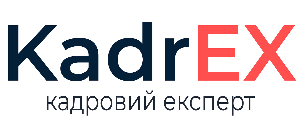 Типова форма № П-3ЗАТВЕРДЖЕНО___________________________________________                     наказом Держкомстату України   Найменування підприємства (установи, організації)                               від 05.12.2008 р. № 489НАКАЗ (РОЗПОРЯДЖЕННЯ) № _______ від «____» ______________ 20___ р.про надання відпустки(прізвище, ім’я, по батькові)(назва структурного підрозділу)(назва професії (посади))                          без збереження заробітної плати у зв’язку з одруженням	(.(вид відпустки (щорічна основна, додаткова, навчальна, без збереження заробітної плати та ін.))За період роботи з «     »                  20     року по «      »                  20      року Період відпустки з «     »                  20     року по «      »                  20      рокуна календарних дні(в) Надання матеріальної допомоги на оздоровлення (у разі необхідності відмітити «х»)Підстава: заява ________________________ від «____» _____ 20___ р.Керівник підприємства                                  _____________________            _____________________                                                                                                        (підпис)                                           (ініціали, прізвище)Керівник  структурного підрозділу                                          ____________________            _____________________                                                                                                        (підпис)                                            (ініціали, прізвище)З наказом (розпорядженням)      _____________________            «____» ______________ 20___ р. ознайомлений                                        (підпис працівника)Код ЄДРПОУТабельний номер